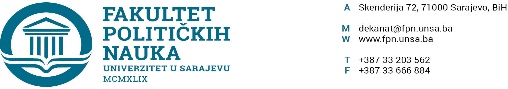 Treća redovna sjednica Vijeća Fakulteta održana je elektronski, 13.04.2021. Članovima Vijeća materijali su poslani 09.04.2021. godine, sa periodom izjašnjavanja  do 13.04.2021. do 13:00 sati.Dnevni red:Usvajanje Zapisnika sa treće redovne elektronske sjednice Vijeća fakulteta (16.03.2021. godine);Informacija o provedenim izborima u naučnonastavna zvanja; Usvajanje Izvještaja Komisije za izbor nastavnika u naučnonastavno zvanje vanredni profesor na naučnu oblast „Politologija“;Usvajanje Odluke o izmjeni Plana pokrivenosti nastave odsjeka Politologija; Usvajanje prijedloga tema, mentora i sastava komisija na drugom ciklusu studija (3+2  i 4+1);Usvajanje izvještaja o ocjeni završnih radova na drugom ciklusu studija (3+2);Doktorski studij i naučni magisterij;Usvajanje Zaključaka i Odluka o provedenim postupcima ekvivalencije na Fakultetu;Usvajanje Dopune prijedloga Pravilnika o unutrašnjoj organizaciji i sistematizaciji radnih mjesta Fakulteta;Usvajanje Prijedloga odluke o broju studenata za upis u prvu godinu studija;Usvajanje Izvještaja o prolaznosti i prosječnoj postignutoj ocjeni studenata u zimskom ispitnom roku studijske 2020/2021. godine;Imenovanje savjetnik/ce za prevenciju seksualnog i rodno zasnovanog uznemiravanja;Tekuća pitanjaNa sjednici Vijeća ukupno je glasalo 39 članova Vijeća, svi ZA predloženi Dnevni red i sve tačke dnevnog  reda. Članovi vijeća koji su glasali : prof.dr Mirza Smajić, v.ass. Veldin Kadić, v.ass. Lamija Silajdžić, prof. dr. Nerzuk Ćurak, prof. dr. Sead Turčalo, doc. dr. Ehlimana Spahić, doc. dr. Samir Forić, doc. dr. Emir Vajzović, prof. dr. Darvin Lisica, prof. dr. Elvis Fejzić, prof. dr. Sabira Gadžo Šašić, prof. dr. Dželal Ibraković, prof. dr. Elmir Sadiković, prof. dr. Lejla Turčilo, prof. dr. Mirza Emirhafizović, doc. dr. Sarina Bakić, prof. dr. Asim Mujkić, prof. dr. Dino Abazović, prof. dr. Valida Repovac Nikšić, prof. dr. Nedžma Džananović Miraščija, prof. dr. Zlatan Bajramović, prof. dr. Hamza Karčić, prof. dr. Filandra Šaćir, doc. dr. Mustafa Sefo, v.ass. Anida Dudić Sijamija, prof. dr Adnan Džafić, prof. dr. Sanela Bašić, prof. dr. Sanela Šadić, prof. dr. Haris Cerić, doc. dr. Irena Praskač Salčin, doc. dr. Selma Čosić , prof. dr. Damir Kapidžić, doc. dr. Nedreta Šerić, prof. dr Amila Šljivo Grbo, v.ass. Abdel Alibegović, v.ass. Osman Sušić, SPONA : Džana Vrabac – predstavnik prvog ciklusa studija, Nejir Saračević - predstavnik drugog ciklusa studija, Haris Lokvančić - predstavnik trećeg ciklusa studijaObrazloženje: Usvajanje Zapisnika sa treće redovne elektronske sjednice Vijeća fakulteta (16.03.2021. godine);Zapisnik sa treće redovne sjednice Vijeća Fakulteta usvojen je jednoglasno. Doc. Dr. Irena Praskač Salčin  konstatovala je da njen glas nije evidentiran u Zapisniku od 16.03.2021.g.  u članove Vijeća koji su glasali na sjednici, navodeći da je mail sa izjašnjavanjem na Sjednici od 16.03. upućen je u 12.42.Informacija o provedenim izborima u naučnonastavna zvanja;Informacija o provedenim izborima primljena k znanju kako slijedi:  prof. dr. Sanele Šadić u zvanje redovnog profesora, oblast Socijalni rad prof. dr. Sabire Gadžo Šašić u zvanje vanrednog profesora, oblast Socijalni rad prof. dr. Merima Čamo u zvanje redovnog profesora, oblast Sociologija doc. dr. Selma Čosić  u zvanje docenta, oblast Sigurnosne i mirovne studije  v.ass. Berina Beširević, u zvanje višeg asistenta, oblast PolitologijaUsvajanje Izvještaja Komisije za izbor nastavnika u naučnonastavno zvanje vanredni profesor na naučnu oblast „Politologija“;Prijedlog Odluke o izboru dr. Ehlimane Spahić u zvanje vanredni profesor, na naučnu oblast “Politologija“, jednoglasno je usvojen.  Prijedlog Odluke dostavit će se Senatu Univerziteta u Sarajevu na odlučivanje.Usvajanje Odluke o izmjeni Plana pokrivenosti nastave odsjeka Politologija;Po saglasnosti Senata Univerziteta u Sarajevu broj 01-3-53/21 od 31.03.2021., Vijeće Fakulteta političkih nauka Univerziteta u Sarajevu, usvojilo je prijedlog Odsjeka za politologiju za izmjenu Plana pokrivenosti nastave na Odsjeku za politologiju, na način da je odgovnorni nastavnik na predmetu a)  Međunarodni odnosi (usmjerenje UPD, I ciklus, II semestar) – prof.dr. Sead Turčalo, b) Politička historija svijeta (usmerenje MoiD, I ciklus, II semestar) – prof.dr. Admir Mulaosmanović i c) Post – sovjetske studije (usmjerenje MoiD, II ciklus, II semestar) – prof.dr. Adis Maksić. Slijedom navedenog, donesena je Odluka kao u izreci.Usvajanje prijedloga tema, mentora i sastava komisija na drugom ciklusu studija (3+2  i 4+1);Odluka o odobravanju tema završnih (magistarskih) radova i imenovanju mentora i članova Komisija za ocjenu i odbranu, na Odsjeku komunikologija/žurnalistika Fakulteta političkih nauka Univerziteta u Sarajevu, usvojena je jednoglasno. Odluka o odobravanju tema završnih (magistarskih) radova i imenovanju mentora i članova Komisija za ocjenu i odbranu, na Odsjeku Politologija Fakulteta političkih nauka Univerziteta u Sarajevu, usvojena je jednoglasno. Odluka o odobravanju tema završnih (magistarskih) radova i imenovanju mentora i članova Komisija za ocjenu i odbranu, na Odsjeku Sigurnosnih i mirovnih studija Fakulteta političkih nauka Univerziteta u Sarjevu, usvojena je jednoglasno. Odluka o odobravanju tema završnih (magistarskih) radova i imenovanju mentora i članova Komisija za ocjenu i odbranu, na Odsjeku Sociologija Fakulteta političkih nauka Univerziteta u Sarajevu, usvojena je jednoglasno. Odluka o odobravanju tema završnih (magistarskih) radova i imenovanju mentora i članova Komisija za ocjenu i odbranu, na Odsjeku za Socijalni rad Fakulteta političkih nauka Univerziteta u Sarajevu, usvojen je jednoglasno. Odluka  o usvajanju teme kandidata, imenovanju mentora i Komisije za ocjenu i odbranu magistarskog rada (STUDIJ 4+1) kandidata SENKE ZELJAJE pod naslovom: „REGIONALNE DIMENZIJE VOJNO-ODBRAMBENE SARADNJE BOSNE I HERCEGOVINE: STANJE I PERSPEKTIVE“, mentor   prof. dr. Mirza Smajić, , usvojena je jednoglasno. Odluka o o usvajanju teme kandidata, imenovanju mentora i Komisije za ocjenu i odbranu magistarskog rada (STUDIJ 4+1) kandidata VAHIDA PODŽIĆA  pod naslovom: „ULOGA ODJELJENJA STRANIH JEZIKA CENTRA ZA PROFESIONALNI RAZVOJ ORUŽANIH SNAGA BOSNE I HERCEGOVINE U VOJNOJ EDUKACIJI“, mentor prof. dr. Zlatan Bajramović, usvojena je jednoglasno. Odluka  o usvajanju teme kandidata, imenovanju mentora i Komisije za ocjenu i odbranu magistarskog rada (STUDIJ 4+1) kandidata EDVINA MUMINOVIĆA pod naslovom: „UPRAVLJANJE I RUKOVOĐENJE U ORUŽANIM SNAGAMA BOSNE I HERCEGOVINE U OPERACIJAMA PODRŠKE MIRU“, mentor prof. dr. Zlatan Bajramović, usvojena je jednoglasno. Odluka o usvajanju teme kandidata, imenovanju mentora i Komisije za ocjenu i odbranu magistarskog rada (STUDIJ 4+1) kandidata DŽEMALA ALJOVIĆA pod naslovom: „ULOGA BRIGADE ZRAČNIH SNAGA I PROTIVZRAČNE ODBRANE ORUŽANIH SNAGA BOSNE I HERCEGOVINE U SISTEMU SIGURNOSTI“, mentor prof. dr. Zlatan Bajramović, , usvojena je jednoglasno. Usvajanje izvještaja o ocjeni završnih radova na drugom ciklusu studija (3+2);Odluka o usvajanju Izvještaja Komisija za ocjenu i odbranu na Odsjeku Politologija, usvojena je jednoglasno.Odluka o usvajanju Izvještaja Komisija za ocjenu i odbranu na Odsjeku Sigurnosne i mirovne studije, usvojena je jednoglasno.Odluka o usvajanju Izvještaja Komisija za ocjenu i odbranu na Odsjeku Socijalni rad, usvojena je jednoglasno.Odluka o usvajanju Izvještaja Komisija za ocjenu i odbranu na Odsjeku Komunikologiju/žurnalistiku, usvojena je jednoglasno.Doktorski studij i naučni magisterij;- Odluka o prihvatanju Izvještaja o ocjeni magistarskog rada i zakazivanju javne odbrane kandidata JASMINE JOKIĆ HAJRIĆ, pod naslovom “KREIRANJE BRENDA DRŽAVE BOSNE I HERCEGOVINE NA LOKALNOM I GLOBALNOM NIVOU” , usvojena je jednoglasno. - Vijeće Fakulteta je jednoglasno sačinilo prijedlog Odluke o imenovanju Komisije za ocjenu radne verzije projekta doktorske disertacije JASMINE ĐIKIĆ, MA pod naslovom: “GRAĐANSKE VRLINE I GRAĐANSTVO U SAVREMENOJ BOSNI I HERCEGOVINI1.	 DR. NERZUK ĆURAK, redovni profesor na Fakultetu političkih nauka u Sarajevu, doktor političkih nauka, na predmetima: “Geopolitika” i “Nauka o miru”, Oblast Sigurnosnih i mirovnih studija - predsjednik;2.	DR. ASIM MJUKIĆ, redovni profesor na Fakultetu političkih nauka u Sarajevu, doktor filozofskih nauka, na predmetu: “Etika”, Oblast filozofskih nauka – mentor;3.	DR. ŠAĆIR FILANDRA, redovni profesor na Fakultetu političkih nauka u Sarajevu, doktor filozofskih nauka, na predmetima: “Sociologija jezika” i “Sociologija kulture i umjetnosti, Oblast socioloških nauka – član.- Vijeće Fakulteta je jednoglasno  donijelo Odluku  o prihvatanju Izvještaja o ocjeni korigovane radne verzije doktorske disertacije kandidatkinje NINE BABIĆ, MA pod naslovom: „SOCIJALNA POMOĆ I SOCIJALNO PODUZETNIŠTVO KAO IZVORI SOCIJALNE (NE) SIGURNOSTI GRAĐANA U BOSNI I HERCEGOVINI“  koji je sačinila Komisija u sastavu: 1.	Prof. dr. Sanela Šadić-predsjednik,2.	Prof. dr. Suada Buljubašić-član/mentor,3.	Prof. dr. Dželal Ibraković-član/komentor.- Vijeće Fakulteta jednoglasno je usvojilo prijedlog članova Komisije za odbranu doktorske disertacije NINE BABIĆ, MA  pod naslovom: “SOCIJALNA POMOĆ I SOCIJALNO PODUZETNIŠTVO KAO IZVORI SOCIJALNE (NE) SIGURNOSTI GRAĐANA U BOSNI I HERCEGOVINI”:     Komsija u sastavu          DR. SANELA ŠADIĆ, vanredni profesor na Fakultetu političkih nauka u Sarajevu, doktor nauka socijalnog rada, Naučna oblast Socijalnog rada – predsjednik; DR. SUADA BULJUBAŠIĆ, redovni profesor na Fakultetu političkih nauka u Sarajevu, doktor nauka socijalnog rada, na predmetima: “Maloljetnička delinkvencija” i “Savremena socijalna politika”, Naučna oblast Socijalnog rada – mentor;DR. DŽELAL IBRAKOVIĆ, redovni profesor na Fakultetu političkih nauka u Sarajevu, doktor socioloških nauka, Oblast socioloških nauka - član.DR. NEDRETA ŠERIĆ, docent na Fakultetu političkih nauka u Sarajevu, doktor nauka socijalnog rada, Naučna oblast Socijalnog rada  – zamjenik člana.Prijedlog Odluke o mjestu, danu i satu odbrane doktorske disertacije KRSTE PEROVIĆA, MA pod naslovom: „SIGURNOSNE PARADIGME EVROATLANSE INTEGRACIJE CRNE GORE“ zakazane za petak, 16.04.2021. godine, sa početkom u 11 sati, online, usvojen je jednoglasno.Usvajanje Zaključaka i Odluka o provedenim postupcima ekvivalencije na Fakultetu;Zaključci Komsije za provođenje postupka ekvivalencije  i Odluke o provedenim postupcima ekvivalencije na Fakultetu su usvojeni jednoglasno za 19 kandidataUsvajanje Dopune prijedloga Pravilnika o unutrašnjoj organizaciji i sistematizaciji radnih mjesta Fakulteta;Prijedlog odluke o utvrđivanju dopune prijedloga teksta Pravilnika o unutrašnjoj organizaciji i sistematizaciji radnih mjesta Fakulteta političkih nauka UNSA, usvojen je jednoglasno. Usvajanje Prijedloga odluke o broju studenata za upis u prvu godinu studija;Prijedlog odluke o broju studenata za upis u prvu godinu studija, usvojen je jednoglasno.Usvajanje Izvještaja o prolaznosti i prosječnoj postignutoj ocjeni studenata u zimskom ispitnom roku studijske 2020/2021. godine;Nakon izvršene analize prolaznosti, odnosno uspješnosti studenata u zimskom ispitnom roku studijske 2020/2021. godine, jednoglasno je usvojen Izvještaja o prolaznosti i prosječnoj postignutoj ocjeni studenata u zimskom ispitnom roku studijske 2020/2021. godine;Imenovanje savjetnik/ce za prevenciju seksualnog i rodno zasnovanog uznemiravanja;Jednoglasno je uvojena Odluka o imenovanju savjetnice za primjenu Smjernica za prevenciju seksualnog i rodno zasnovanog uznemiravanja. Doc. dr. Borjana Miković,  imenuje se za savjetnicu za primjenu Smjernica za prevenciju seksualnog i rodno zasnovanog uznemiravanja na Fakultetu političkih nauka Univerziteta u Sarajevu.Tekuća pitanja;Nije bilo.ZAPISNIK SAČINILA                                                                               DEKAN__________________                                                              ______________________Adila Odobašić                                                                                       Prof. dr. Sead Turčalo